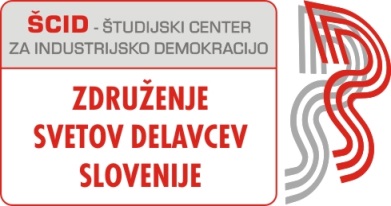 POZIV K ŠIRŠEMU IZOBRAŽEVANJU ČLANOV SVETOV DELAVCEVPredsedstvo združenja je na svoji seji dne 20. 1. 2016 med drugim obravnavalo problematiko strokovnega izobraževanja in usposabljanja članov svetov delavcev in aktualnega stanja na tem področju. V zvezi s tem je kot osnovno ugotovilo, da:vsakodnevna praksa uresničevanja Zakona o sodelovanju delavcev pri upravljanju čedalje bolj potrjuje tezo, da brez potrebnih specializiranih »upravljalskih znanj in veščin«, torej brez ustreznega specializiranega strokovnega izobraževanja in usposabljanja, danes ni več mogoče zadovoljivo opravljati soupravljalskih funkcij v svetih delavcev in organih družb, ki postajajo vse bolj tudi strokovno zahtevne,je iz tega razloga nujno - po potrebi tudi z zaostrovanjem t. i. soupravljalske odgovornosti po načelu »kdor se je sodelavcem dal izvoliti za njihovega predstavnika, naj to funkcijo opravlja odgovorno ali pa jo prepusti drugim« - pri vseh delavskih predstavnikih doseči spoznanje, da tovrstno izobraževanje in usposabljanje ne more več veljati zgolj kot »pravica«, temveč tudi kot »dolžnost/obveznost« slehernega predstavnika, kar je sicer med drugim posebej opredeljeno tudi v Etičnem kodeksu članov svetov delavcev; nam je sicer uspelo s skupnimi močmi skozi dosedanje 20-letno delovanje v tem združenju razviti zelo razvejan in visoko kakovosten sistem specializiranega izobraževanja in usposabljanja za člane SD in predstavnike delavcev v organih družb, v okviru katerega ima še posebno težo »sistem certificiranja temeljnih znanj za voljene delavske predstavnike«, ni pa nam še uspelo doseči dovolj visoke ravni razumevanja njegovega pomena v zgoraj navedenem smislu med najširšim članstvom,je zato - tudi med člani tega združenja, ki sicer na splošno veljajo za »naprednejši« del slovenskih svetov delavcev - še vedno preveč takih, ki strokovnemu izobraževanju in usposabljanju svojih članov namenjajo bistveno premalo (ali celo sploh nobene) pozornosti, kar bi veljalo čim prej popraviti, in sicer z ustrezno organizirano akcijo.*   *   *Skladno s temi ugotovitvami je Predsedstvo ZSDS sklenilo na vse svete delavcev - člane združenja nasloviti posebno priporočilo in pozivza sprejem ustreznih ukrepov za pospešitev vključevanja svojih članov v sistem izobraževanja in usposabljanja za učinkovito opravljanje soupravljalskih funkcij.Poleg že pred časom priporočenih ukrepov za doslednejše uresničevanje soupravljalske odgovornosti svojih članov glede dolžnosti izobraževanja in usposabljanja v skladu z Etičnim kodeksom članov SD (najdete jih na naši spletni strani TUKAJ, http://www.delavska-participacija.com/priloge/340-784712.doc) predsedstvo posebej priporoča, da vsak svet delavcev na podlagi letnega programa izobraževanj v združenju (TUKAJ, http://www.delavska-participacija.com/izobrazevanje/) izdela tudi svoj lasten interni program izobraževanja članov za leto 2016,v katerem naj - izhajajoč iz dolžnosti članov glede izobraževanja (7. člen Etičnega kodeksa članov SD) in v okviru vsakemu članu zakonsko zagotovljenih 40 plačanih ur oziroma pet izobraževalnih dni letno (63. člen ZSDU), obenem pa tudi upoštevaje osebne afinitete posameznikov - konkretno splanira udeležbo na izobraževanjih v tem letu za vsakega od svojih članov, po možnosti pa tudi za predstavnike delavcev v NS/UO.Pri tem naj svet delavcev upošteva predvsem dve temeljni izhodišči:vsak član bi od razpoložljivih 5 izobraževalnih dni letno moral za udeležbo na izbranih dogodkih (po izobraževalnem programu združenja ali drugih) nujno izkoristiti najmanj tri do štiri, v nasprotnem bi imel svet delavcev vso pravico sprožiti postopek za ugotavljanje in sankcioniranje odgovornosti za opravljanje soupravljalskih funkcij;absolutno prioriteto pri planiranju izobraževanj članov naj bi imela pridobitev certifikata ZSDS kot dokazila, da je posameznik absolviral vsaj najnujnejša potrebna »upravljalska« znanja za opravljanje funkcije člana sveta delavcev (doslej je bilo podeljenih že okoli 700 certifikatov, vsi prejemniki pa so lahko potencialni člani svetov delavcev tudi v naslednjih mandatih).Predsedstvo iskreno upa, da se bo temu pozivu odzvalo čim večje število članov Združenja svetov delavcev Slovenije in s tem bistveno pripomoglo k dviganju strokovne ravni delovanja sistema delavske participacije pri upravljanju v Sloveniji. Datum: 20. 1. 2016                                   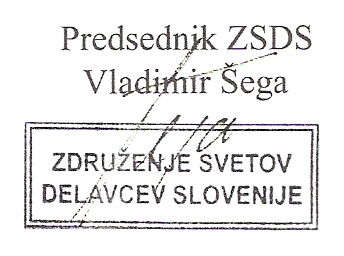 